Programas y Proyectos de InversiónNo AplicaEl Fideicomiso no maneja Programas y Proyectos de InversiónIndicadores de Resultados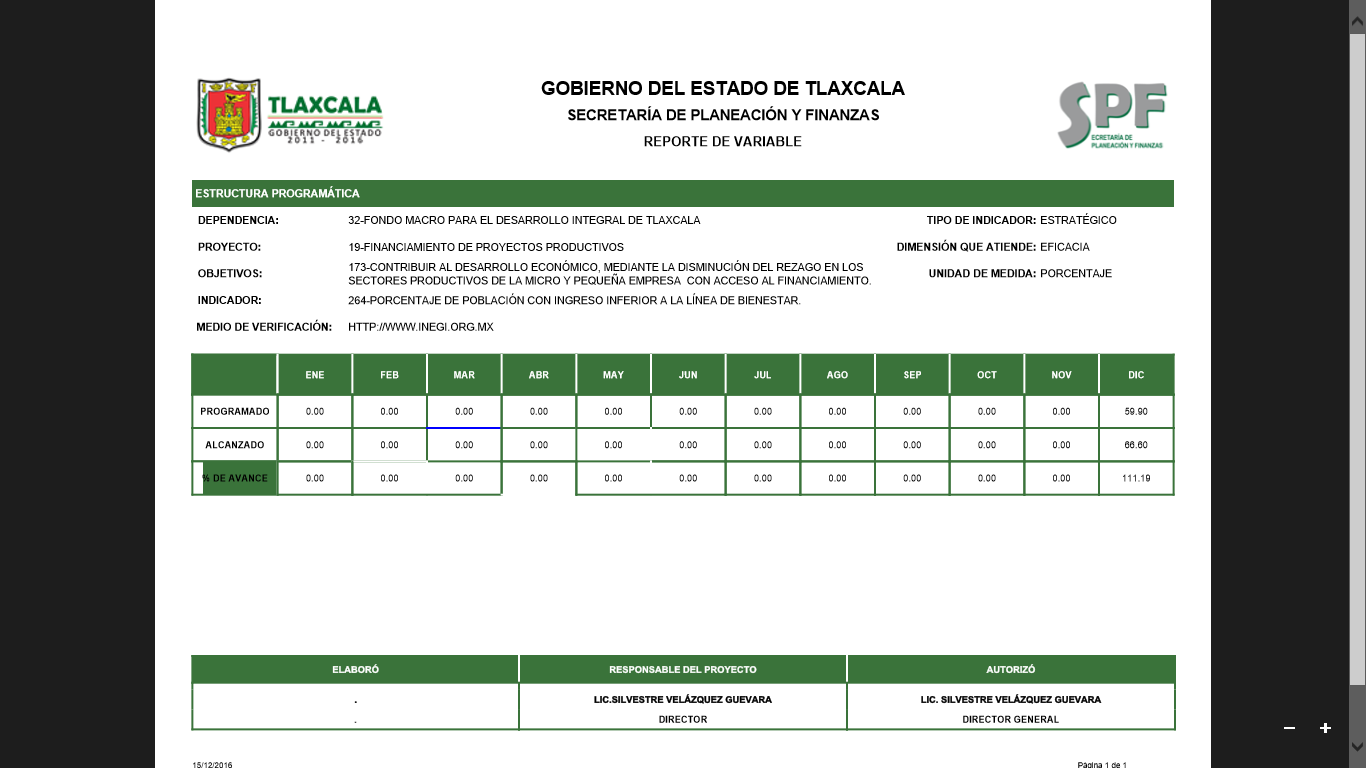 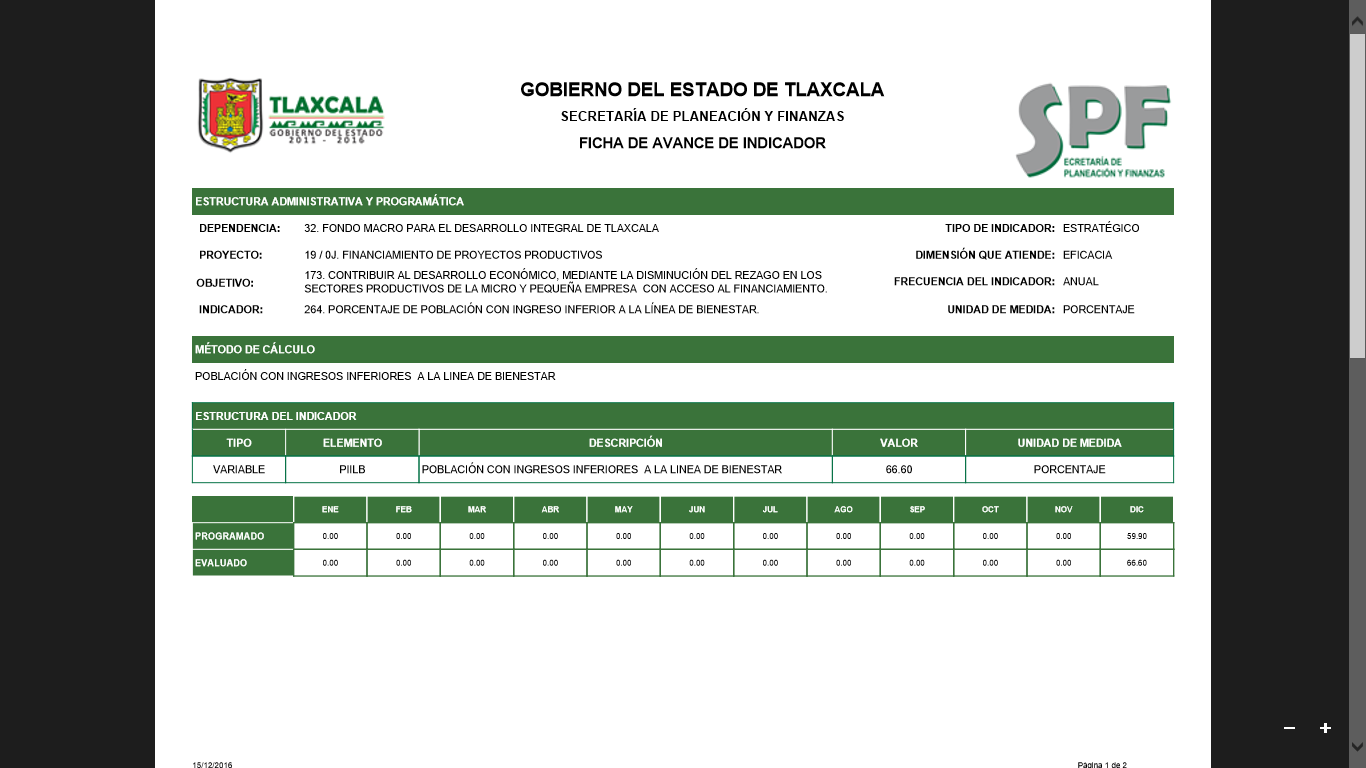 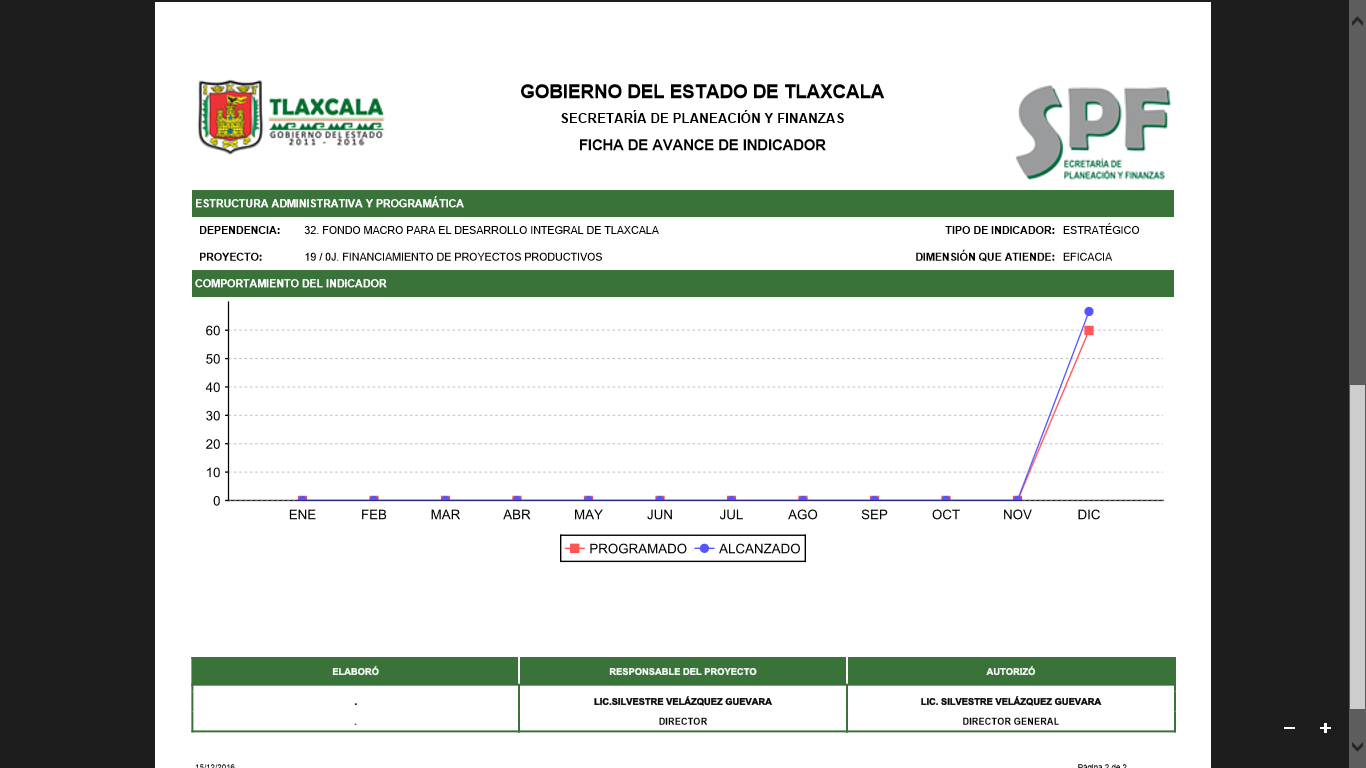 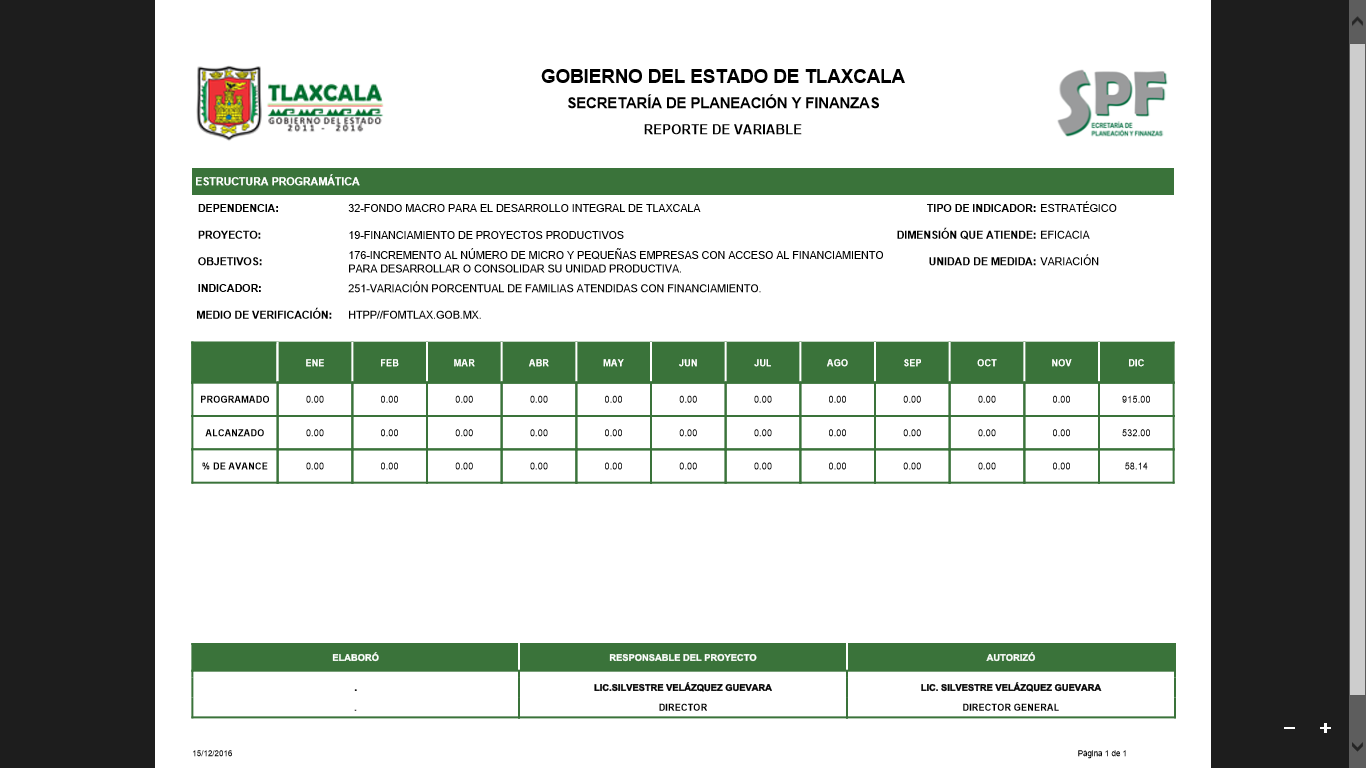 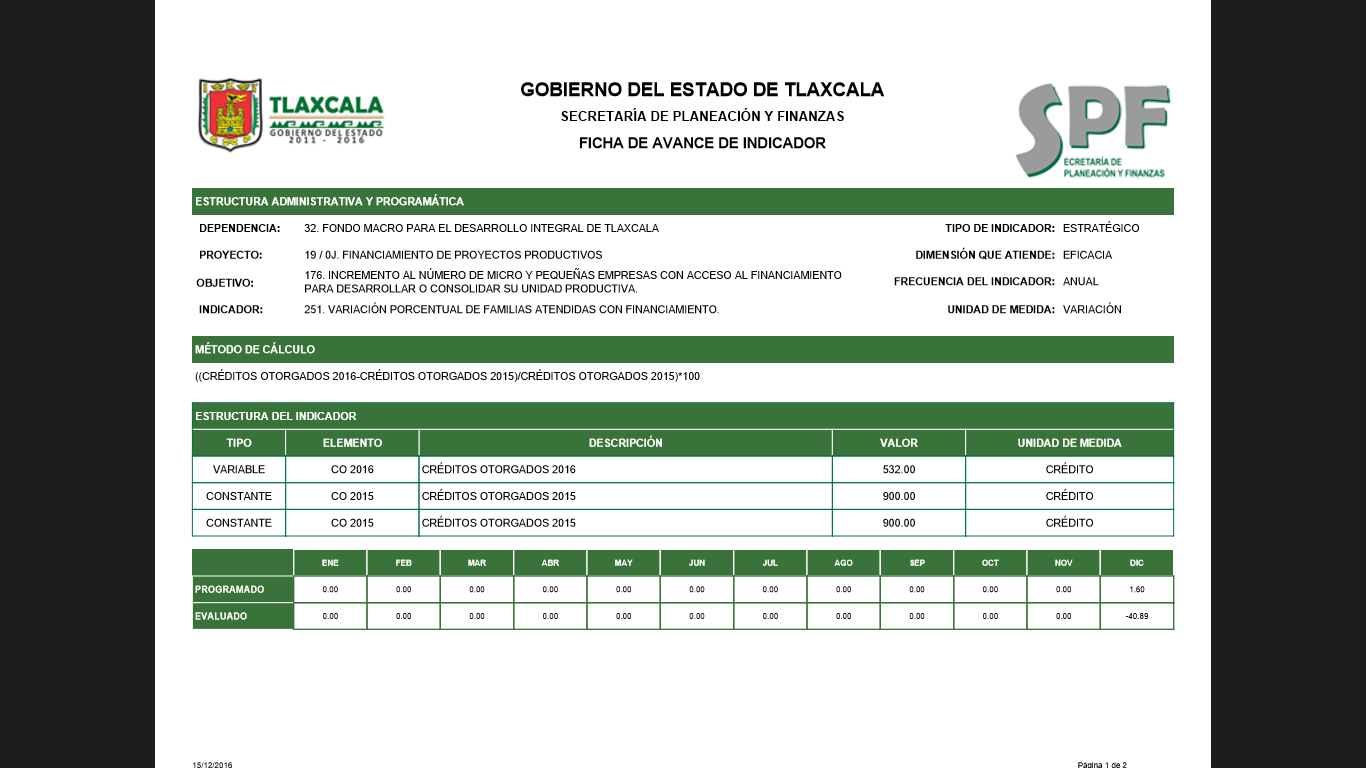 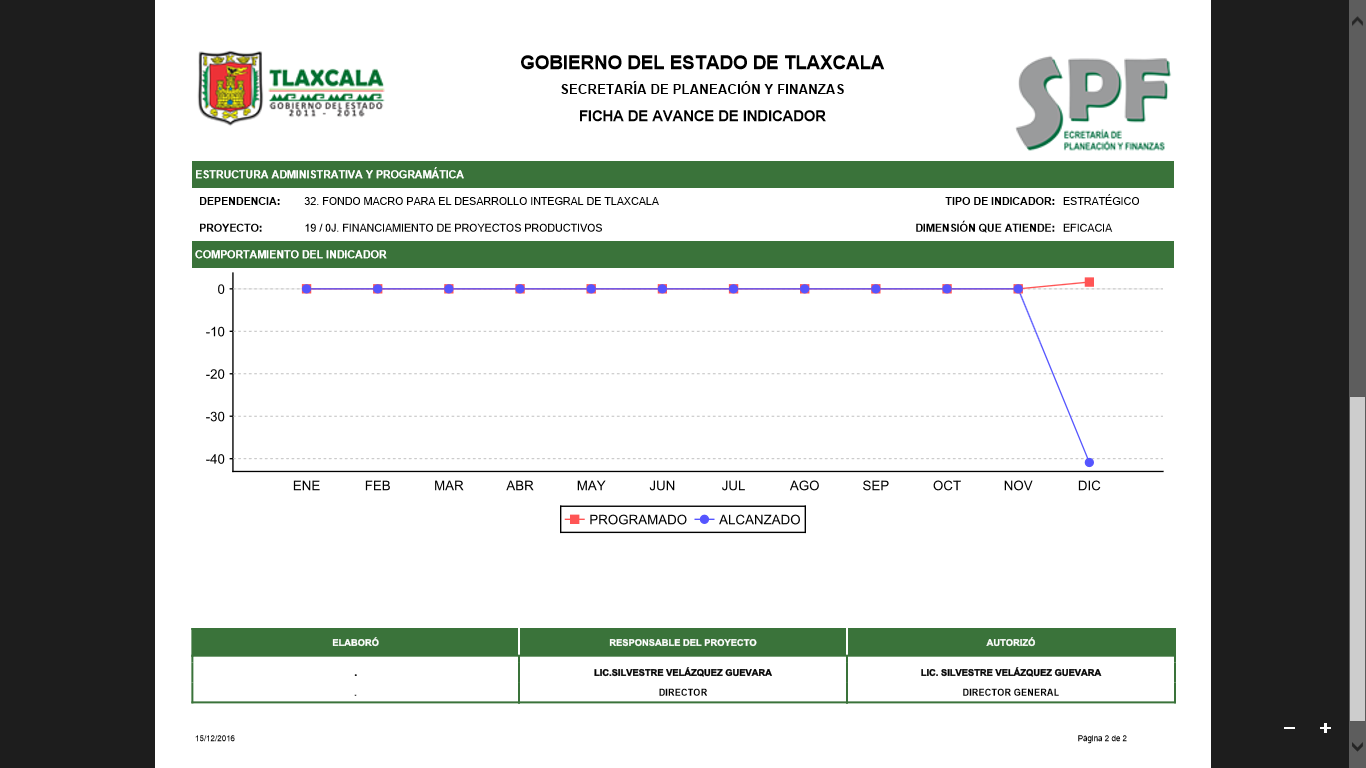 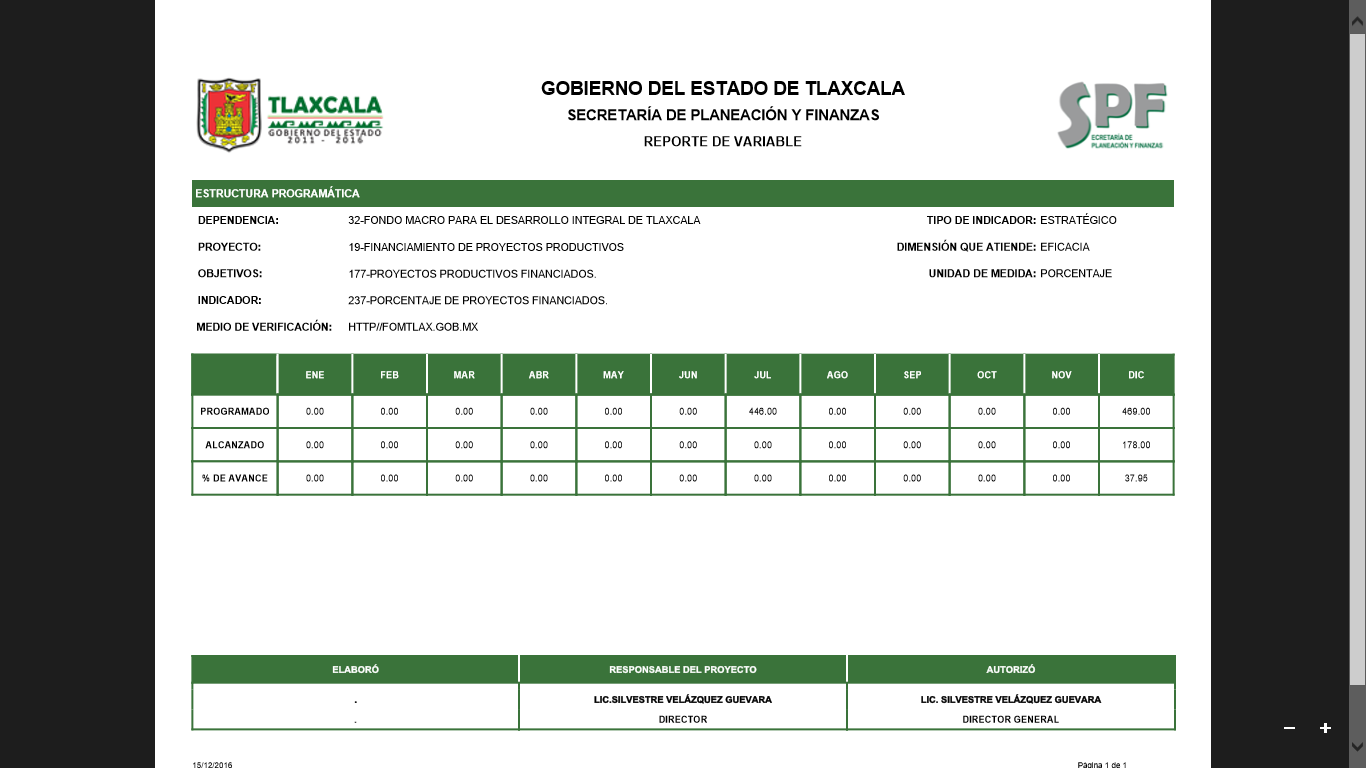 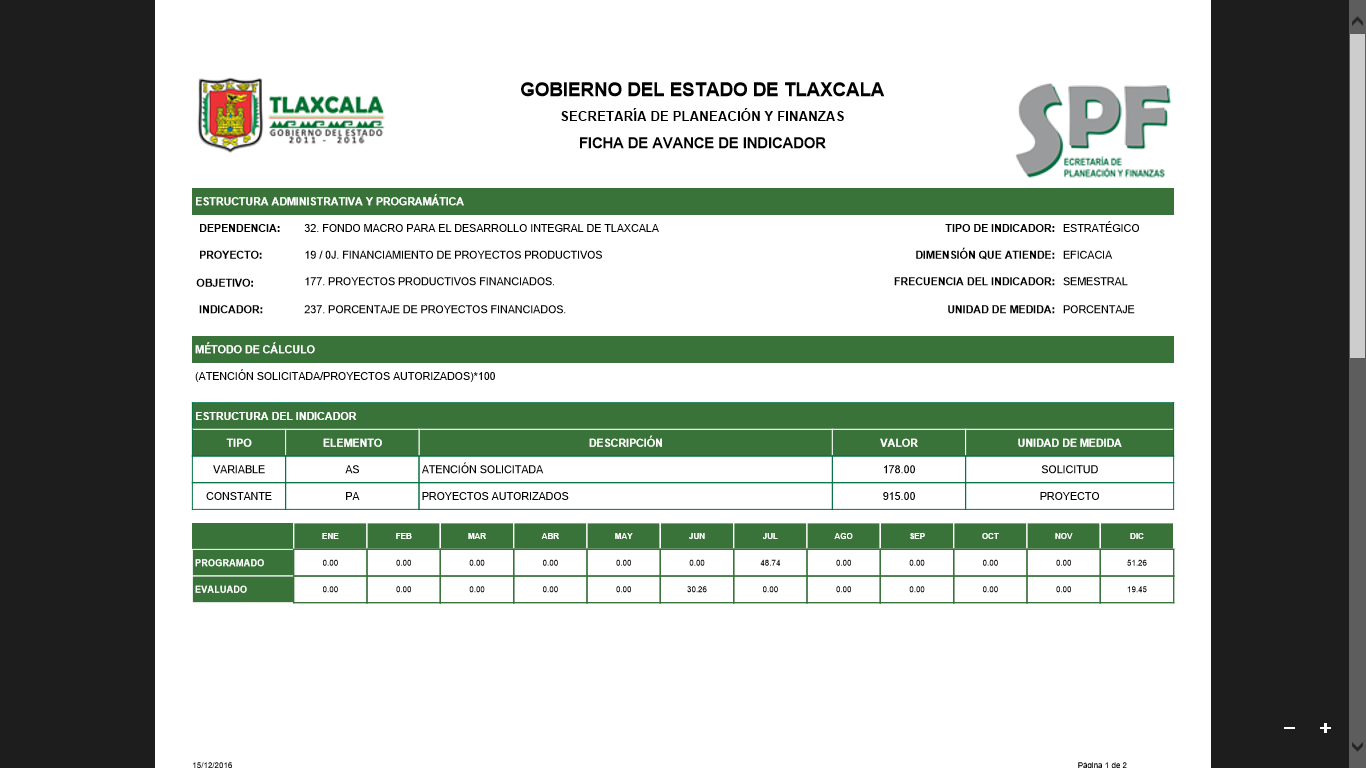 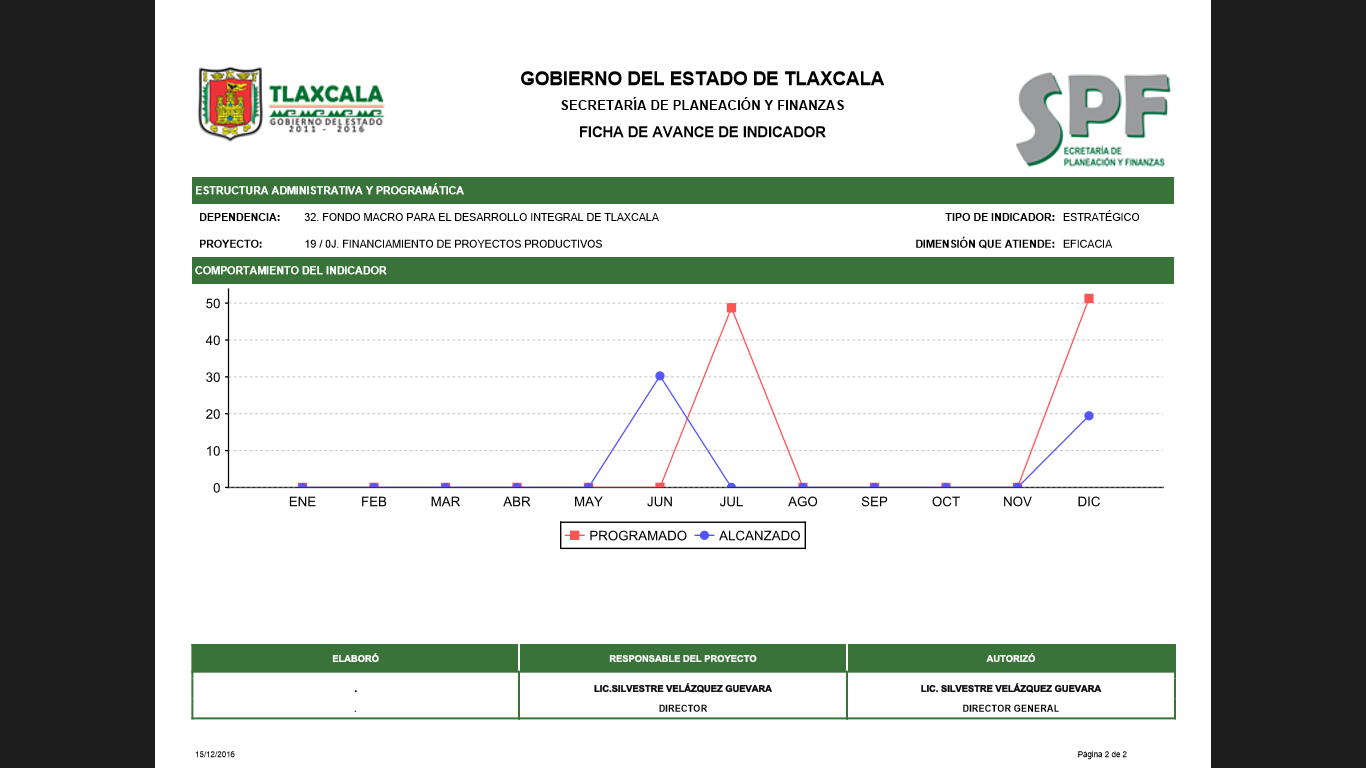 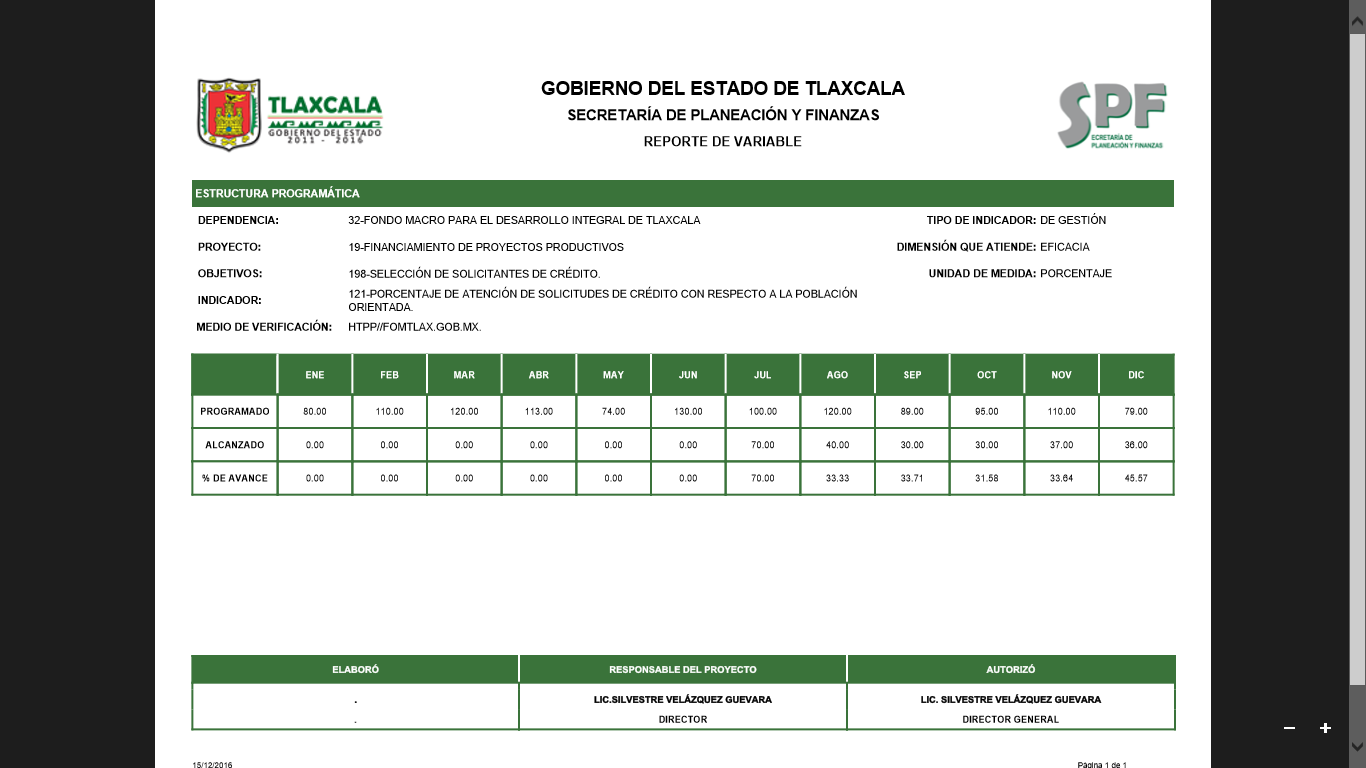 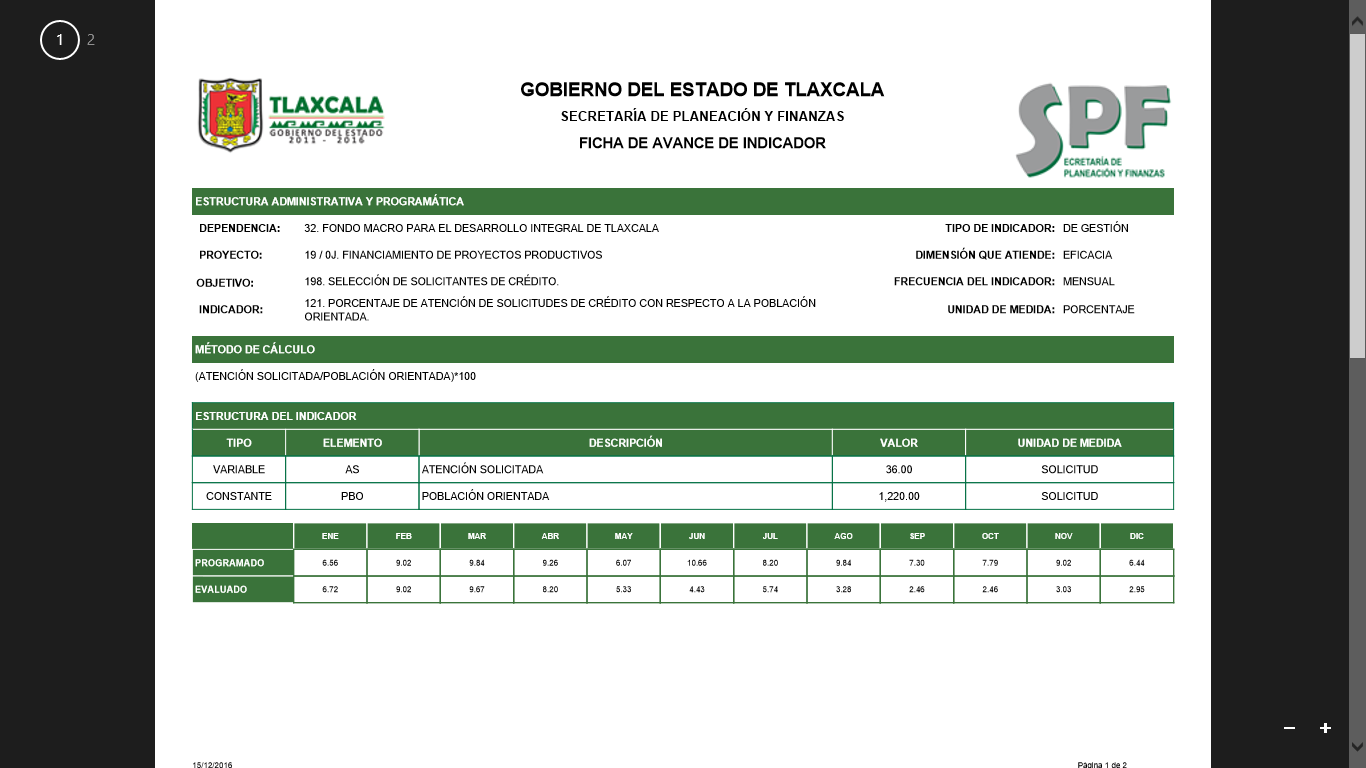 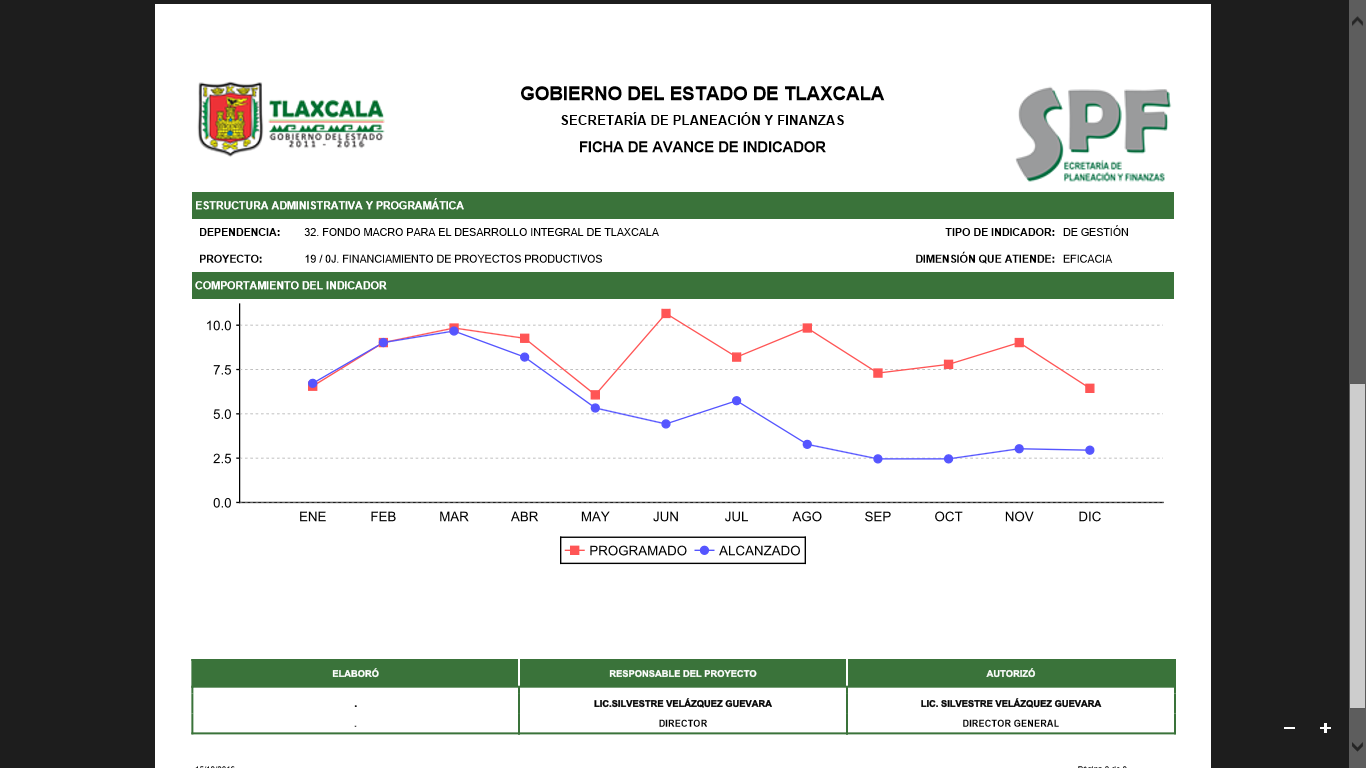 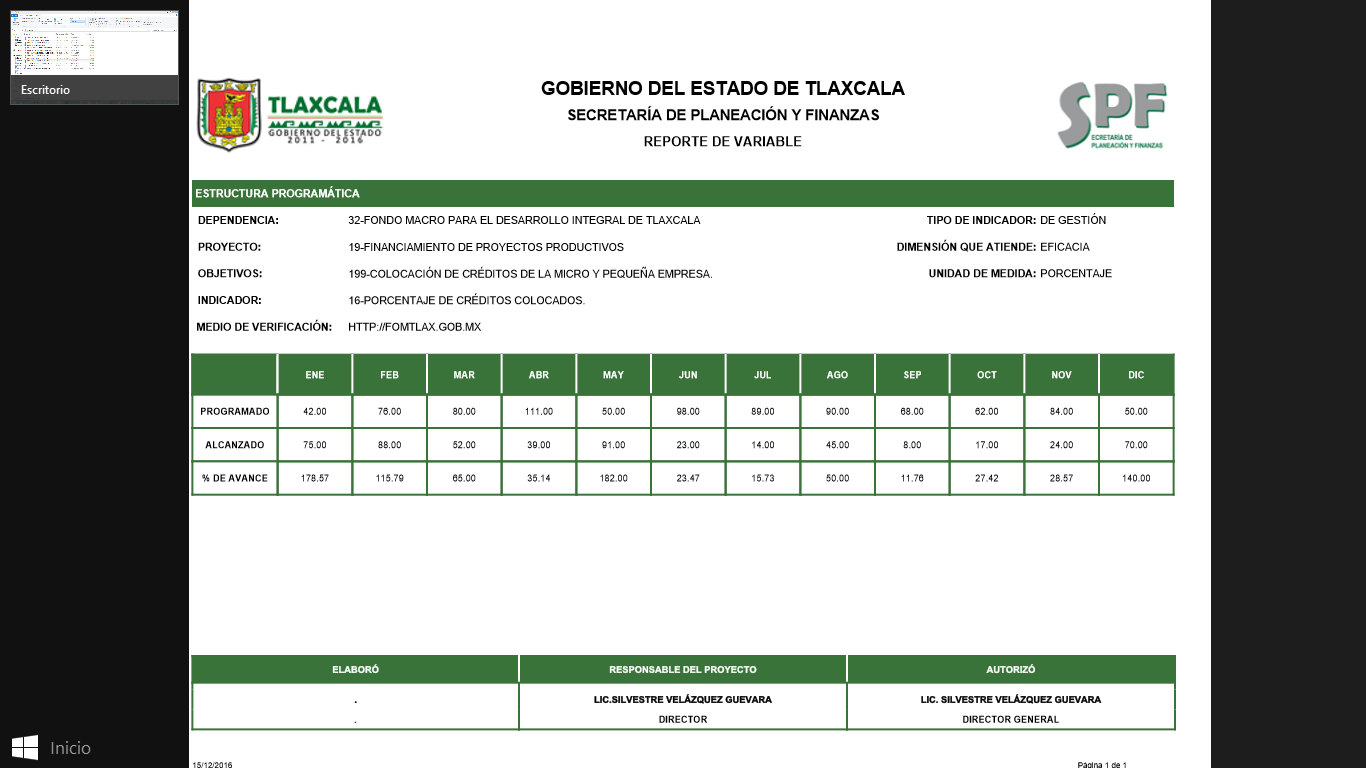 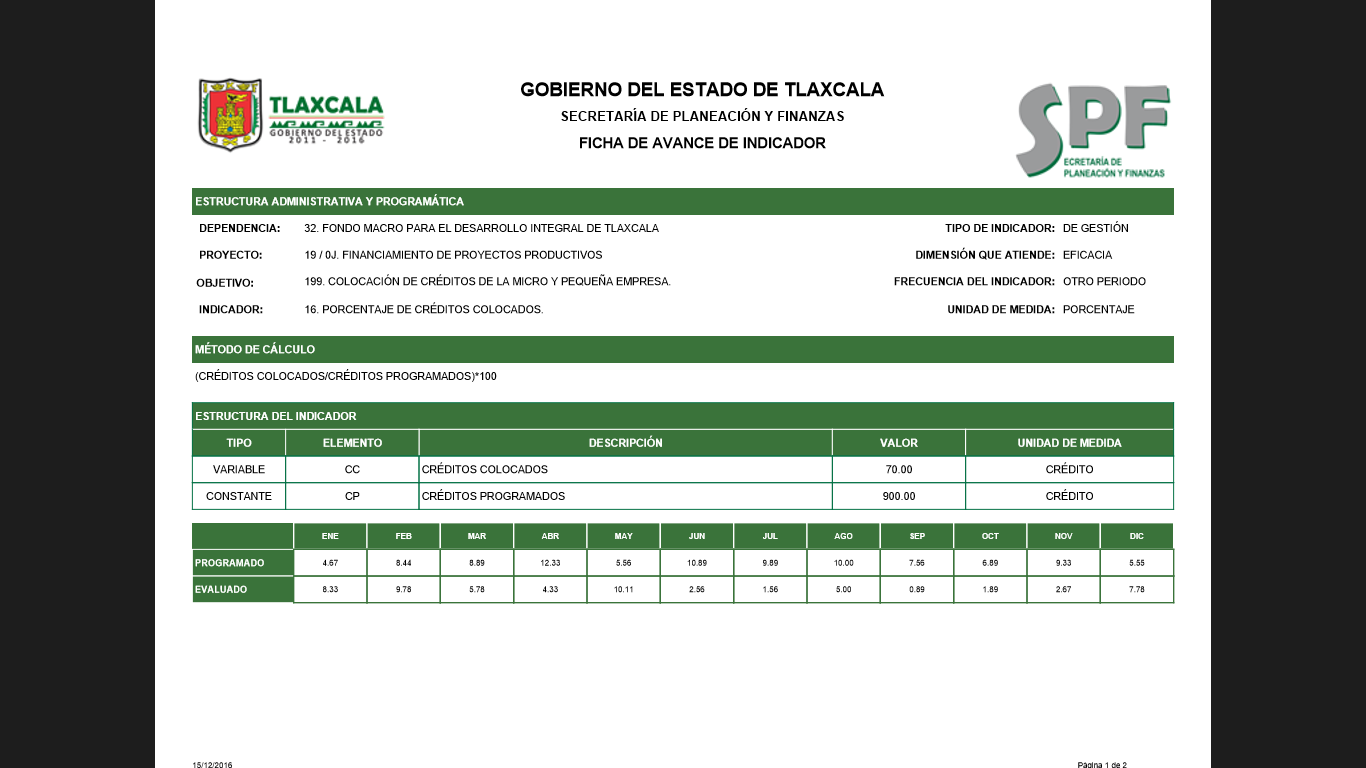 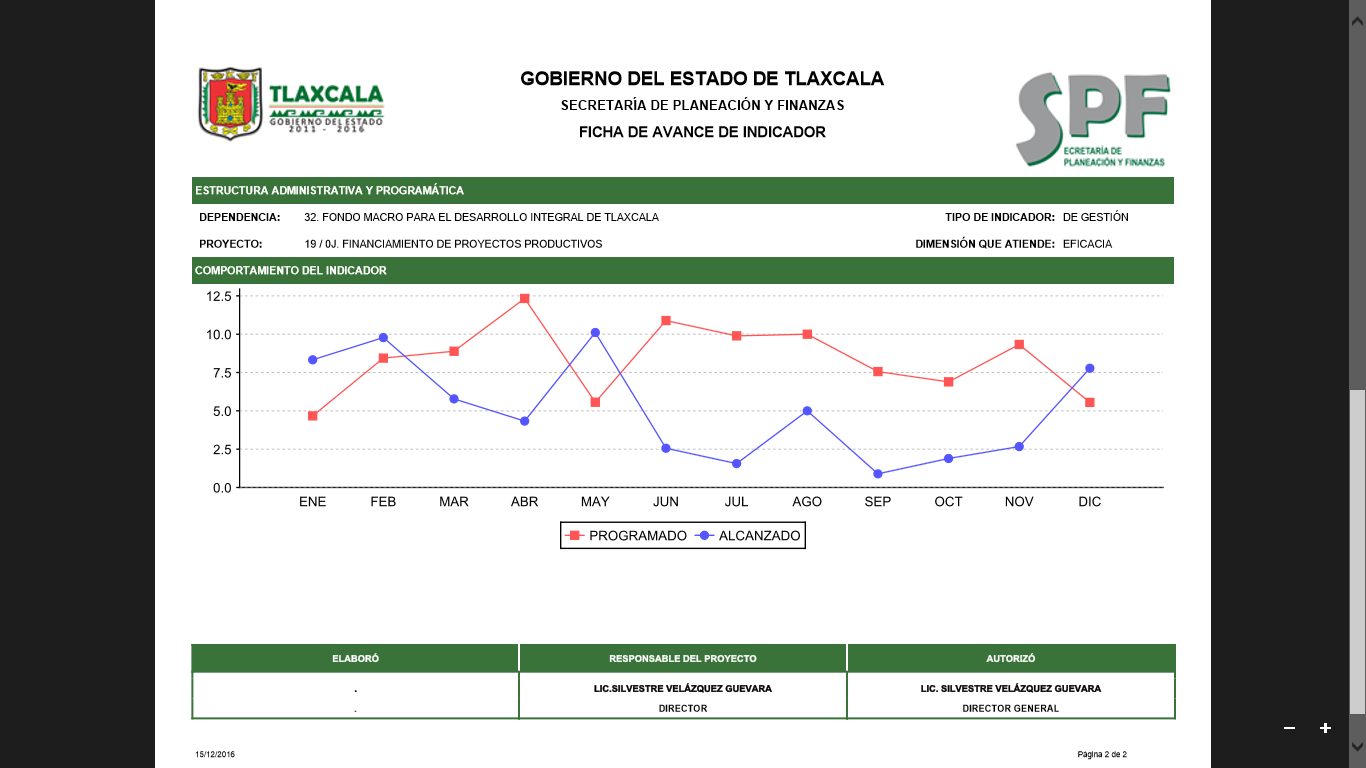 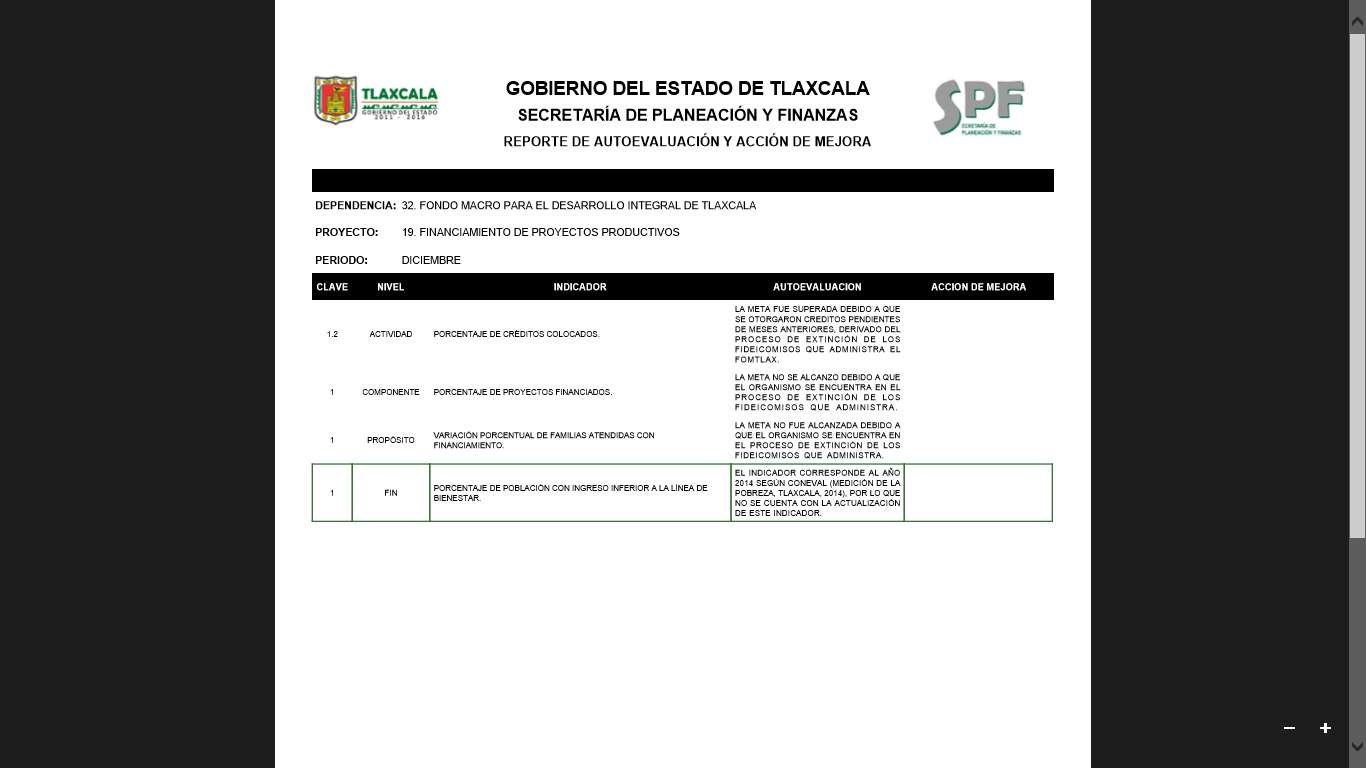 